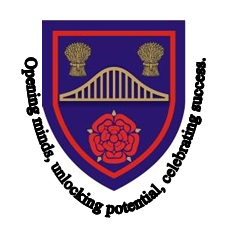 Primary Sports Premium 2017 - 18Key ExpenditurePlans for PE and Sports Grant Allocation 2018 – 19Primary Sports Premium Primary Sports Premium Amount carried forward 2016 -17£1,796.72April 2017£3,830Current total£5,626.72Armbands and Noodles for pool£53.91Move Partnership Annual License Fee£60Total expenditure:£113.91Amount to be carried over to next financial year:£5,512.81ImpactImpactArmbands and noodles for poolAll students provided with appropriate resources to enable them to access regular swimming sessions.Move Partnership Annual License FeeChildren selected to join the Move Programme and supported to gain the physical and communication skills they need in order to:SIT to eat, participate in activities, education and eventual employment;STAND to increase strength, mobility and flexibility;WALK to participate in play or complete tasks, with and without support;TRANSITION from bed to chair or sitting to standing.ResourceAnticipated ImpactTransport to sporting competitionsChildren to have the opportunity to access inclusive sports and the experience of representing their town as well as school.GoTo Postural support seatSupports children to gain skills required for independent sitting.Playpak portable activity packPack rolls, wedges and supports stick together in lots of different ways to support the practice of early positions which form the building blocks for later abilities.Larger soft play itemsSafely support the children to develop skills required for climbing.